Глава 1. ОБЩИЕ ПОЛОЖЕНИЯ         1.1. Муниципальное бюджетное общеобразовательное учреждение «Карбачимахинская средняя общеобразовательная школа» (далее по тексту – Образовательное учреждение) является некоммерческой организацией, созданной для обеспечения реализации предусмотренных законодательством РФ полномочий органов местного самоуправления в сфере организации предоставления общедоступного и бесплатного начального общего, основного общего и среднего общего образования.        1.2.Муниципальное казенное общеобразовательное учреждение «Карбачимахинская средняя общеобразовательная школа»  переименовано в муниципальное бюджетное общеобразовательное учреждение «Карбачимахинская средняя общеобразовательная школа» (далее – Учреждение) в связи с   приведением Устава в соответствие с действующим законодательством   РФ. Создание бюджетного учреждения путем изменения организационно-правовой формы существующего муниципального учреждения не является его реорганизацией. Условия настоящего Устава сохраняют свою юридическую силу на весь срок деятельности Учреждения. Если одно из положений настоящего Устава будет признано недействительным, то это не является причиной для приостановки действия остальных его положений.Полное официальное наименование Учреждения - муниципальное бюджетное общеобразовательное учреждение «Карбачимахинская средняя общеобразовательная школа»Сокращенное официальное наименование Учреждения -  МБОУ «Карбачимахинская СОШ».Организационно-правовая форма – муниципальное бюджетное учреждение.Тип образовательной организации - общеобразовательная организация.          1.3. Место нахождения (юридический и фактический адрес) Учреждения: Россия, Республика Дагестан, Дахадаевский район, село Карбачимахи, улица Алисултанова А.А,81            Почтовый адрес: 368576, Республика Дагестан, Дахадаевский район, с.Карбачимахи, улица Алисултанова А.А,81          1.4. Учредителем и собственником Образовательного учреждения является Администрация муниципального образования «Дахадаевский район» (далее – Учредитель».Полномочия учредителя и собственника имущества Образовательного учреждения осуществляет Администрация муниципального образования «Дахадаевский район» (далее - Учредитель).Координацию и контроль над деятельностью образовательного учреждения осуществляет МКУ «Управление образования» муниципального образования «Дахадаевский район» (далее – Управление).Место нахождения Учредителя: Республика Дагестан, Дахадаевский район, с.Уркарах.            1.5. Образовательное учреждение в своей деятельности руководствуется Конституцией Российской Федерации и Конституцией Республики Дагестан, указами и распоряжениями Президента Российской Федерации, постановлениями и распоряжениями Правительства Российской Федерации и Республики Дагестан, решениями вышестоящих органов, осуществляющих управление в области образования.            Учреждение  осуществляет свою деятельность в соответствии с Федеральным законом от 29 декабря 2012г. №273-ФЗ «Об образовании в Российской Федерации», Федеральным законом от 12.01.1996г. №7-ФЗ «О некоммерческих организациях», Гражданским кодексом РФ, другими федеральными законами и нормативными правовыми актами, законами и иными правовыми актами Республики Дагестан, нормативными актами муниципального образования «Дахадаевский район», а также настоящим Уставом и иными локальными нормативными  актами  Учреждения.
            1.6. Образовательное учреждение является юридическим лицом, от своего имени реализует предоставленные права и выполняет обязанности, имеет право выступать истцом и ответчиком в суде, вести уставную финансово-хозяйственную деятельность, направленную на осуществление образовательного процесса с момента его государственной регистрации в соответствии с законодательством Российской Федерации и Республики Дагестан.           1.7. Образовательное учреждение предоставляет информацию о своей деятельности органам государственной статистики и налоговым органам, Управлению, Учредителю и иным предприятиям, учреждениям, организациям, юридическим и физическим лицам в соответствии с законодательством Российской Федерации и Республики Дагестан.
            1.8. Образовательное учреждение имеет печать с полным наименованием на русском языке, штамп и бланки со своим полным или сокращенным наименованием и другие реквизиты, необходимые для осуществления своей деятельности.            1.9. Образовательное учреждение проходит государственную аккредитацию в соответствии с Федеральным законом «Об образовании в Российской Федерации» и другими нормативными правовыми актами Российской Федерации и Республики Дагестан.            1.10. Образовательное учреждение самостоятельно в осуществлении образовательной, административной, научно-методической, финансово-экономической и хозяйственной деятельности, подборе и расстановке кадров в пределах, определенных законодательством Российской Федерации, законодательством Республики Дагестан, Учредителем, Управлением и настоящим Уставом.           1.11. Образовательное учреждение самостоятельно в разработке и принятии локальных нормативных актов в соответствии с настоящим Федеральным законом, иными нормативными правовыми актами Российской Федерации и уставом образовательной организации.           1.12. Прием на работу в Образовательное учреждение педагогических и иных работников осуществляется в соответствии с действующим законодательством.
Право на занятие педагогической деятельностью имеют лица, имеющие среднее профессиональное или высшее образование и отвечающие квалификационным требованиям, указанным в квалификационных справочниках, и (или) профессиональным стандартам. К педагогической и иной трудовой деятельности в Образовательном учреждении не допускаются лица по основаниям, установленным трудовым законодательством.
            1.13. В Образовательном учреждении обеспечивается равный доступ к образованию обучающихся с учетом разнообразия особых образовательных потребностей и индивидуальных возможностей.           1.14. Образовательное учреждение обеспечивает охрану здоровья обучающихся в соответствии с действующим законодательством.           Деятельность Учреждения основана на принципах  демократии, гуманизма, общедоступности, приоритета общечеловеческих ценностей, жизни и здоровья человека, гражданственности, свободного развития личности, автономности и светского характера образования.
              1.15. Образовательная организация вправе вести консультационную, просветительскую деятельность, деятельность в сфере охраны здоровья граждан и иную не противоречащую целям создания образовательной организации деятельность, в том числе осуществлять организацию отдыха и оздоровления, обучающихся в каникулярное время (с круглосуточным или дневным пребыванием).           1.16. Образовательное учреждение вправе осуществлять международное сотрудничество в области образования в соответствии с законодательством Российской Федерации и международными договорами Российской Федерации.           1.17. Образовательное учреждение формирует открытые и общедоступные информационные ресурсы, содержащие информацию о своей деятельности, и обеспечивает доступ к таким ресурсам посредством размещения их в информационно-телекоммуникационных сетях, в том числе на официальном сайте Образовательного учреждения в сети Интернет.           1.18. Образовательное учреждение несет ответственность в установленном законодательством Российской Федерации порядке за невыполнение или ненадлежащее выполнение функций, отнесенных к его компетенции, за реализацию не в полном объеме образовательных программ в соответствии с учебным планом, качество образования своих выпускников, а также за жизнь и здоровье обучающихся, работников Образовательного учреждения.
            За нарушение или незаконное ограничение права на образование и предусмотренных законодательством об образовании прав и свобод обучающихся, родителей (законных представителей) несовершеннолетних обучающихся, нарушение требований к организации и осуществлению образовательной деятельности Образовательное учреждение и его должностные лица несут ответственность в соответствии с действующим законодательством Российской Федерации.
Глава 2. ПРЕДМЕТ, ЦЕЛИ И ВИДЫ ДЕЯТЕЛЬНОСТИ УЧРЕЖДЕНИЯ2.1. Основными целями деятельности Учреждения являются:осуществление образовательной деятельности по образовательным программам начального общего, основного общего, среднего общего образования дополнительного образования.становление и формирование личности обучающегося (формирование нравственных убеждений, эстетического вкуса и здорового образа жизни, высокой культуры межличностного и межэтнического общения, овладение основами наук, государственным языком Российской Федерации, навыками умственного и физического труда, развитие склонностей, интересов, способности к социальному самоопределению);развитие индивидуальных способностей, положительной мотивации и умений в учебной деятельности, развитие интереса к познанию и творческих способностей обучающегося, формирование навыков самостоятельной учебной деятельности на основе индивидуализации и профессиональной ориентации содержания среднего общего образования, подготовку обучающегося к жизни в обществе, самостоятельному жизненному выбору, продолжению образования и началу профессиональной деятельности.        2.2. Предметом деятельности Образовательного учреждения является:реализация образовательных программ начального общего, основного общего и среднего общего образования; присмотр и уход за детьми.реализация дополнительных общеобразовательных программ дополнительного образования детей различной направленности.        2.3. Для достижения целей деятельности, учреждение осуществляет следующие основные виды деятельности:реализация основных общеобразовательных программ начального общего, основного общего, среднего общего образования и программу дополнительного образованияреализация дополнительных общеобразовательных программ (научно-технической, спортивно-технической, культурологической, физкультурно-спортивной, туристско-краеведческой, эколого-биологической, военно-патриотической, социально-педагогической, социально-экономической, естественнонаучной, художественно-эстетической направленности и др.);осуществление обучения и воспитания в интересах личности, общества, государства, обеспечение охраны здоровья и создание благоприятных условий для разностороннего развития личности;использование и совершенствование методик образовательного процесса и образовательных технологий, в том числе с использованием дистанционных образовательных технологий.2.4. Образовательное учреждение вправе оказывать следующие виды платных дополнительных образовательных услуг:изучение специальных дисциплин сверх часов и сверх программы по данной дисциплине, предусмотренной учебным планом;репетиторство с обучающимися другого образовательного учреждения;различные курсы: по подготовке к поступлению в учебное заведение, по изучению иностранных языков;различные кружки: по обучению игре на музыкальных инструментах, фотографированию, кино-, видео-, радиолюбительскому делу, кройке и шитью, вязанию, домоводству, танцам и т.д.;создание различных студий, групп, школ, факультативов по обучению и приобщению детей к знанию мировой культуры, живописи, графики, скульптуры, народных промыслов и т.д., т. е. всему тому , что направлено на всестороннее развитие гармоничной личности и не может быть дано в рамках государственных образовательных стандартов;создание групп по адаптации детей к условиям школьной жизни;создание различных секций, групп по укреплению здоровья (гимнастика, аэробика, ритмика, различные игры, общефизическая подготовка и т.д.).        2.5. Образовательное учреждение вправе осуществлять:фестивали, конкурсы, концерты и иные формы публичного показа результатов творческой деятельности;тиражирование и ксерокопирование;услуги логопедической, психологической помощи;организацию развивающих занятий в игровой форме;организацию досуга обучающихся, организация групп кратковременного, вечернего, выходного дня, консультативно-профилактическая работа по запросам населения, организация летнего отдыха.         Доходы, полученные от такой деятельности, поступают в самостоятельное распоряжение Общеобразовательного учреждения.         2.6. Образовательное учреждение сдает в аренду имущество Образовательного учреждения в порядке, установленном действующим законодательством Российской Федерации и нормативными правовыми актами муниципального образования «Дахадаевский район».         2.7. Платные образовательные услуги не могут быть оказаны вместо образовательной деятельности, финансовое обеспечение которой осуществляется за счет бюджетных ассигнований федерального бюджета, бюджетов субъектов РФ, местных бюджетов.
          2.8. Осуществление Общеобразовательным учреждением видов деятельности, подлежащих лицензированию, без соответствующей лицензии запрещается.Глава 3. ОРГАНИЗАЦИЯ ОБРАЗОВАТЕЛЬНОГО ПРОЦЕССА
          Раздел 1.ОБЩИЕ ПОЛОЖЕНИЯ ОБРАЗОВАТЕЛЬНОГО ПРОЦЕССА3.1.1. Образовательное учреждение осуществляет в качестве основной цели деятельности образовательную деятельность по образовательным программам начального общего, основного общего и среднего общего образования.Учреждение вправе осуществлять образовательную деятельность по реализации дополнительных общеобразовательных программ;Образовательное учреждение реализует образовательные программы в соответствии с лицензией на осуществление образовательной деятельности, выданной Образовательному учреждению лицензирующим органом.
Образовательное учреждение вправе осуществлять обучение обучающихся с ограниченными возможностями здоровья на основе образовательных программ,           3.1.2. Образовательное учреждение в соответствии с нормами действующего законодательства принимает локальные нормативные акты по основным вопросам организации и осуществления образовательной деятельности, в том числе регламентирующие правила приема обучающихся, режим занятий обучающихся, формы, периодичность и порядок текущего контроля успеваемости и промежуточной аттестации обучающихся, обучение по индивидуальному учебному плану (в том числе ускоренное обучение) в пределах осваиваемых образовательных программ, порядок и основания перевода, отчисления и восстановления обучающихся, порядок оформления возникновения, приостановления и прекращения отношений между Образовательным учреждением и обучающимися и (или) родителями (законными представителями) несовершеннолетних обучающихся.
         3.1.3. Прием граждан Российской Федерации, иностранных граждан, лиц без гражданства регламентируется порядком приема граждан на обучение по образовательным программам соответствующего уровня образования, установленным федеральным органом исполнительной власти, осуществляющим функции по выработке государственной политики и нормативно-правовому регулированию в сфере образования, и Правилами приема граждан в Образовательное учреждение, утвержденными Образовательным учреждением.          3.1.4. Прием в Образовательное учреждение на обучение по образовательным программам осуществляется в соответствии с действующим законодательством на основании заявлений совершеннолетних обучающихся или родителей (законных представителей) несовершеннолетних обучающихся.3.1.5. Прием в Образовательное учреждение на обучение оформляется приказом директора Образовательного учреждения.3.1.6. Обучение в Образовательном учреждении осуществляется на русском языке.В Образовательном учреждении может вводиться преподавание и изучение государственных языков РФ и РД в соответствии с законодательством Республики Дагестан.Преподавание и изучение государственных языков Республики Дагестан не должны осуществляться в ущерб преподаванию и изучению государственного языка Российской Федерации.Язык, языки образования определяются локальными нормативными актами организации, осуществляющей образовательную деятельность по реализуемым ею образовательным программам, в соответствии с законодательством Российской Федерации.3.1.7. Порядок организации и осуществления образовательной деятельности по соответствующим образовательным программам различного уровня и (или) направленности или по соответствующему виду образования устанавливается федеральным органом исполнительной власти, осуществляющим функции по выработке государственной политики и нормативно-правовому регулированию в сфере образования.3.1.8. Обучение в Образовательном учреждении осуществляется в очной формой обучения.3.1.9. При реализации образовательных программ могут использоваться различные образовательные технологии, в том числе дистанционные образовательные технологии, электронное обучение, сетевая форма реализации образовательных программ.3.1.10. При невозможности обучения обучающихся, нуждающихся в длительном лечении, детей-инвалидов, которые по состоянию здоровья не могут посещать Образовательное учреждение. Образовательное учреждение организует обучение обучающихся по образовательным программам начального общего, основного общего и среднего общего образования на дому в соответствии с действующим законодательством.3.1.11. Образовательная программа включает в себя учебный план, календарный учебный график, рабочие программы учебных предметов, курсов, дисциплин, оценочные и методические материалы, а также иные компоненты, обеспечивающие воспитание и обучение обучающихся. Учебный план образовательной программы определяет перечень, трудоемкость, последовательность и распределение по периодам обучения учебных предметов, курсов, дисциплин, иных видов учебной деятельности обучающихся и формы их промежуточной аттестации.3.1.12. Образовательное учреждение, осуществляющее образовательную деятельность по имеющей государственную аккредитацию образовательной программе, разрабатывает образовательную программу в соответствии с федеральным государственным образовательным стандартом и с учетом соответствующей примерной основной образовательной программы. Образовательная программа, разрабатываемая Образовательным учреждением, обсуждается и принимается на Педагогическом совете Образовательного учреждения и утверждается директором Образовательного учреждения.
Образовательное учреждение несет ответственность за выбор образовательных программ, принятых к реализации.3.1.13. Реализация образовательных программ начального общего, основного общего и среднего общего образования сопровождается осуществлением текущего контроля успеваемости и проведением промежуточной аттестации обучающихся, формы, периодичность и порядок проведения которых самостоятельно устанавливаются Образовательным учреждением.3.1.14. Образовательное учреждение вправе применять электронное обучение, дистанционные образовательные технологии при реализации образовательных программ в порядке, установленном федеральным органом исполнительной власти, осуществляющим функции по выработке государственной политики и нормативно-правовому регулированию в сфере образования.3.1.15. Перевод обучающихся в следующий класс, а также с образовательной программы предыдущего уровня на следующий уровень общего образования осуществляется в соответствии с действующим законодательством и производится по решению Педагогического совета Образовательного учреждения.3.1.16. Освоение образовательных программ основного общего и среднего общего образования завершается обязательной итоговой аттестацией обучающихся.Итоговая аттестация, завершающая освоение имеющих государственную аккредитацию образовательных программ основного общего и среднего общего образования, является государственной итоговой аттестацией.3.1.17. Формы государственной итоговой аттестации, порядок проведения такой аттестации по соответствующим образовательным программам различного уровня и в любых формах определяются федеральным органом исполнительной власти, осуществляющим функции по выработке государственной политики и нормативно-правовому регулированию в сфере образования.К государственной итоговой аттестации допускается обучающийся, не имеющий академической задолженности и в полном объеме выполнивший учебный план или индивидуальный учебный план, если иное не установлено порядком проведения государственной итоговой аттестации по соответствующим образовательным программам.3.1.18. Обучающимся Образовательного учреждения после прохождения ими государственной итоговой аттестации выдается документ, оформленный по образцу, установленному федеральным органом исполнительной власти, осуществляющим функции по выработке государственной политики и нормативно-правовому регулированию в сфере образования.3.1.19. Обучающимся, не прошедшим государственной итоговой аттестации или получившим на государственной итоговой аттестации неудовлетворительные результаты, а также лицам, освоившим часть образовательной программы и (или) отчисленным из Образовательного учреждения, выдается справка об обучении или о периоде обучения по установленному образцу.3.1.20. Дисциплина в Образовательном учреждении поддерживается на основе уважения человеческого достоинства обучающихся, педагогов. Применение методов физического и (или) психического насилия по отношению к обучающимся не допускается.3.1.21. По решению Образовательного учреждения за неисполнение или нарушение настоящего Устава, правил внутреннего распорядка и иных локальных нормативных актов по вопросам организации и осуществления образовательной деятельности к обучающимся допускается применение мер дисциплинарного взыскания – замечание, выговор, отчисление из Образовательного учреждения в соответствии с действующим законодательством.3.1.22. Меры дисциплинарного взыскания не применяются к обучающимся по образовательным программам дошкольного, начального общего образования, а также к обучающимся с ограниченными возможностями здоровья (с задержкой психического развития и различными формами умственной отсталости).Не допускается применение мер дисциплинарного взыскания к обучающимся во время их болезни, каникул, академического отпуска.3.1.23. Применение к обучающимся и снятие с обучающихся мер дисциплинарного взыскания осуществляется в порядке, установленном действующим законодательством.Раздел 2. 1. ОСНОВНЫЕ ХАРАКТЕРИСТИКИ ОРГАНИЗАЦИИ ОБРАЗОВАТЕЛЬНОГО ПРОЦЕССА            3.2.1.1.Обучение и воспитание в  Школе ведутся на русском  и на родном языке.            3.2.1.2. Организация образовательного процесса в школе осуществляется в соответствии с образовательными программами и расписаниями занятий.            3.2.1.3. Содержание образования в Школе определяется образовательной программой (образовательными программами), утверждаемой и реализуемой Школой самостоятельно. Основная образовательная программа в  Школы  разрабатывается на основе соответствующих примерных основных образовательных программ и должна обеспечивать достижение обучающимися результатов освоения основных образовательных программ, установленных соответствующим федеральным государственным образовательным стандартом.Учебные нагрузки обучающихся  не должны превышать норм предельно допустимых нагрузок в соответствии с санитарно-гигиеническими требованиями.           3.2.1.4. Количество часов, отведенных на проведение отдельных дисциплин (циклов предметов), не должно быть меньше количества часов, определенных примерным учебным планом.          3.2.1.5. Образовательная программа Школы включает основной (базовый) и дополнительный (развивающий) компоненты.     Одной из приоритетных задач деятельности Школы является подготовка своих  обучающихся  к поступлению в учреждения  высшего и среднего профессионального образования.2. ТИПЫ И ВИДЫ РЕАЛИЗУЕМЫХ ОБРАЗОВАТЕЛЬНЫХ ПРОГРАММ           3.2.2.1. Школа реализует следующие общеобразовательные программы трех ступеней общего образования и программу дополнительного образованияа) 1 ступень – начальное общее образование;  б) 2 ступень – основное общее образование;  в) 3 ступень – среднее общее образование;г)- дополнительное образование.      Задачами первой ступени общего образования являются воспитание и развитие обучающихся, овладение ими чтением, письмом, счетом, основными умениями и навыками учебной деятельности, элементами теоретического мышления, простейшими навыками самоконтроля учебных действий, культурой поведения и речи, основами гигиены и здорового образа жизни. В оздоровительных целях для удовлетворения биологической потребности в движении вводятся факультативные часы физической культуры и хореографии (по выбору обучающихся).Начальное образование является базой для получения основного общего образования.           Задачами второй ступени общего образования  являются освоение обучающимися общеобразовательных программ основного общего образования, условия для воспитания, становления и формирования личности обучающихся, их склонностей, интересов и способности к социальному самоопределению.Основное общее образование является базой для получения среднего общего образования, начального и среднего профессионального образования.           Задачами третьей ступени общего образования являются завершающим этапом общеобразовательной подготовки, обеспечивающим освоение обучающимися общеобразовательных программ среднего общего образования, развитие познавательных интересов  и творческих способностей обучающихся, формирование навыков самостоятельной учебной деятельности на основе дифференциации обучения.  Среднее общее образование является основой для получения начального профессионального и среднего профессионального образования (по сокращенным ускоренным программам) и высшего профессионального образования.           3.2.2.2. Школа может  реализовать общеобразовательные программы, обеспечивающие дополнительную (углубленную) подготовку обучающихся по одному или нескольким предметам на 2 и 3 ступенях обучения.При наличии соответствующих условий и исходя из запросов обучающихся и их родителей (законных представителей) Школа может вводить обучение по различным профилям и направлениям. В дополнение к обязательным предметам вводятся предметы по выбору самих обучающихся в целях реализации интересов, способностей и возможностей личности.            3.2.2.3. Школа обеспечивает занятия на дому с обучающимися, в соответствии с медицинским заключением о состоянии здоровья. В соответствии с инструкциями Министерства образования и науки РФ выделяется необходимое количество учебных часов в неделю, составляется расписание, приказом директора определяется персональный состав педагогов, ведется журнал проведенных занятий. Родители (законные представители) обязаны создать условия для проведения занятий на дому.            3.2.2.4.  Освоение образовательных программ основного общего, среднего общего образования   завершается обязательной итоговой аттестацией обучающихся.            3.2.2.5.   Государственная (итоговая) аттестация обучающихся, освоивших образовательные программы среднего  общего образования, проводится в форме единого государственного экзамена (далее – ЕГЭ), а также основного общего образования в форме ОГЭ. Лицам, освоившим образовательные программы среднего  общего образования в предыдущие годы,  предоставляется право сдавать ЕГЭ в последующие годы в период проведения государственной (итоговой) аттестации обучающихся.            Лицам, не завершившим образования данного уровня, не прошедшим государственной (итоговой) аттестации или получившим на государственной (итоговой) аттестации неудовлетворительные результаты, выдается справка установленного образца об обучении в Школе.           Лица, не прошедшие государственной (итоговой) аттестации или получившие на государственной (итоговой) аттестации неудовлетворительные результаты, вправе пройти повторно не ранее чем через год государственную (итоговую) аттестацию.           3.2.2.6.  Школа осуществляет индивидуальный учет результатов освоения обучающимися образовательных программ, а также хранение в архивах данных этих результатов на бумажных и (или) электронных носителях в установленном  порядке.                                                       3. ПОРЯДОК ПРИЕМА ОБУЧАЮЩИХСЯ           3.2.3.1. Обучение детей в Школу начинается с достижения детьми возраста шести лет и шести месяцев  при отсутствии противопоказаний по состоянию здоровья, но не позже достижения ими возраста восьми лет. По заявлению родителей (законных представителей)  Учредитель вправе разрешить прием детей в Школу для обучения в более раннем возрасте.            3.2.3.2. Дети зачисляются в 1-й класс независимо от уровня их подготовки. Прием детей в первый класс на конкурсной основе не допускается.            3.2.3.3. Правила приема граждан в Школу определяются Учредителем  в соответствии с законодательством Российской Федерации.  Обучающиеся имеют право на перевод в Школу из другого образовательного учреждения, реализующего образовательную программу соответствующего уровня, при согласии Школы  и успешном прохождении ими аттестации.          3.2.3.4. Прием детей в 1-й класс Школы осуществляется на основании следующих документов:- заявления родителей (законных представителей);- документа, удостоверяющего личность одного из родителей (законных представителей);- иного документа, установленного действующим законодательством, подтверждающего полномочия законного представителя несовершеннолетнего ребенка;- медицинской карты ребенка для образовательных учреждений;- свидетельства о рождении ребенка.            3.2.3.5. Заявления родителей (законных представителей) о приеме в Гимназию в обязательном порядке регистрируются.После регистрации заявления в специальном журнале заявителю выдается документ, заверенный подписью лица, ответственного за прием документов, содержащий следующую информацию: входящий номер заявления; перечень представленных документов; сведения о сроках уведомления о зачислении; контактные телефоны для получения информации.             3.2.3.6. Комплектование 1-х классов производится в период с 01 февраля по 31 августа текущего года. Зачисление детей в 1-й класс осуществляется приказом директора Школы.             3.2.3.7. Зачисление детей в классы Школы со  2-го по 9-й осуществляется приказом директора Школы.             3.2.3.8. В 10-е классы Школы принимаются выпускники 9-х классов, получившие основное общее образование.Прием заявлений начинается после вручения аттестатов об основном общем образовании и заканчивается 31 августа текущего года.             3.2.3.9. При приеме детей Школа обязана ознакомить его и (или) его родителей (законных представителей) с уставом образовательного учреждения, лицензией на право осуществления образовательной деятельности, со свидетельством о государственной аккредитации образовательного учреждения, основными образовательными программами, реализуемыми Школой, и другими документами, регламентирующими организацию образовательного процесса.             3.2.3.10.Школа вправе открывать группы продленного дня по запросам родителей (законных представителей) при наличии необходимых условий.             3.2.3.11. Наполняемость классов и групп продленного дня устанавливается в количестве до 25-ти обучающихся. При наличии необходимых условий и средств возможно комплектование классов и групп продленного дня с меньшей наполняемостью. Численность обучающихся в группах модульных и элективных курсов – в зависимости от количества заявлений, но не более 20-ти человек.             3.2.3.12. При проведении занятий по иностранному языку и информатике в 5-х классах разрешается деление класса на 2 группы; при проведении занятий по трудовому обучению в 5-11 классах, физики и химии (во время практических занятий) в 5-11 классах допускается деление класса на 2 группы при наполняемости класс 20 и более  человек.В любом случае размещение групп при делении должно соответствовать СанПиН, предъявляемым к учебным помещениям.              3.2.3.13. В июне-августе обучающиеся 5-8 и 10-х классов проходят трудовую практику (по графику) с согласия обучающихся и родителей (законных представителей).               3.2.3.14.Обучающиеся со 2-го класса могут изучать один из иностранных языков4. ПРОДОЛЖИТЕЛЬНОСТЬ ОБУЧЕНИЯ НА КАЖДОМ ЭТАПЕ ОБУЧЕНИЯ              3.2.4.1. Нормативный срок освоения 1 ступени (начального общего образования) составляет  4 года.               3.2.4.2. Нормативный срок освоения 2 ступени (основного общего образования) составляет 5 лет.               3.2.4.3. Нормативный срок освоения 3 ступени (среднего общего образования) составляет 2 года.              3.2.4.4.  Требование обязательности общего образования применительно к конкретному обучающемуся сохраняет силу до достижения им возраста восемнадцати лет, если соответствующее образование не было получено обучающимся ранее.5. ПОРЯДОК И ОСНОВАНИЯ ОТЧИСЛЕНИЯ ОБУЧАЮЩИХСЯ              3.2.5.1. Отчисление обучающихся из Школы оформляется приказом директора,по согласию родителей (законных представителей), комиссии по делам несовершеннолетних и защите их прав (далее – КДН и ЗП) и Управления образования               3.2.5.2. По решению Педагогического совета Школы за совершенные неоднократно грубые нарушения настоящего устава допускается исключение обучающегося, достигшего возраста пятнадцати лет.  Исключение обучающегося из Школы применяется, если меры воспитательного характера не дали результата и дальнейшее пребывание обучающегося в Школе оказывает отрицательное влияние на других обучающихся, нарушает их права и права работников  Школы.3. Решение об исключении обучающегося, не получившего общего образования, принимается с учетом мнения его родителей (законных представителей) и с согласия КДН и ЗП. Решение об исключении детей-сирот и детей, оставшихся без попечения родителей, принимается с согласия КДН и ЗП и органа опеки и попечительства. Школа незамедлительно обязана проинформировать об исключении обучающегося из образовательного учреждения   его родителей (законных представителей) и  Управление образования.6. СИСТЕМА ОЦЕНОК ПРИ ПРОМЕЖУТОЧНОЙ АТТЕСТАЦИИ,ФОРМЫ И ПОРЯДОК ЕЕ ПРОВЕДЕНИЯ               3.2.6.1. Текущий контроль и промежуточная аттестация обучающихся Школы осуществляются учителями по пятибалльной системе (минимальный бал – 1, максимальный – 5). Педагог, проверяя и оценивая работы (в том числе и контрольные), устные ответы обучающихся, достигнутые ими навыки и умения, выставляет оценку в классный журнал. В 1-м классе и в первой четверти 2-го класса оценки в журнал не выставляются.               3.2.6.2. Промежуточные итоговые оценки в баллах выставляются за четверть на I-II ступенях образования, за полугодие – на III ступени образования. При еженедельной учебной нагрузке 1 час в неделю итоговая оценка может выставляться по итогам   I-II полугодия.В конце учебного года выставляются итоговые годовые оценки.             3.2.6.3. Обучающиеся на ступени начального общего, основного общего и среднего общего образования, освоившие в полном объеме образовательную программу учебного года, переводятся в следующий класс.            3.2.6.4. Обучающиеся на ступенях начального общего, основного общего и среднего  общего образования, имеющие по итогам учебного года академическую задолженность по одному предмету, переводятся в следующий класс условно. Обучающиеся обязаны ликвидировать академическую задолженность в течение следующего учебного года, Школа обязана создать условия обучающимся для ликвидации этой задолженности и обеспечить контроль за своевременностью ее ликвидации.            3.2.6.5. Обучающиеся на ступенях начального общего и основного общего образования, не освоившие образовательной программы учебного года и имеющие академическую задолженность по двум и более предметам или условно переведенные в следующий класс и не ликвидировавшие академической задолженности по одному предмету, по усмотрению родителей (законных представителей) оставляются на повторный год обучения. Они  переводятся в классы компенсирующего обучения или продолжают получать образование в иных формах.            3.2.6.6.Перевод обучающегося в следующий класс производится по решению Педагогического совета  Школы.          3.2.6.7. Обучающиеся переводного класса, имеющие по всем предметам, четвертные (триместровые) и годовые отметки «5», награждаются Похвальным листом «За отличные успехи в учении».7. РЕЖИМ ЗАНЯТИЙ ОБУЧАЮЩИХСЯ            3.2.7.1.Учебный год в Школе начинается первого сентября. Продолжительность учебного года на первой, второй и третьей ступенях общего образования составляет не менее 34 недель без учета государственной (итоговой) аттестации, в первом классе – 33 недели. Продолжительность каникул в течение учебного года составляет не менее 30 календарных дней, летом - не менее 8 недель. Для обучающихся в первом классе устанавливаются в течение года дополнительные недельные каникулы.            3.2.7.2. Продолжительность учебного года, учебной недели, сроки проведения и продолжительность каникул устанавливаются годовым календарным учебным графиком, утвержденным директором  Школы по согласованию с Управлением образования.            3.2.7.3.  Школа работает по шестидневной учебной неделе. Продолжительность уроков  не превышает 45 минут.В оздоровительных целях и для облегчения процесса адаптации детей к требованиям   Школы в 1-х классах применяется «ступенчатый» метод постепенного наращивания учебной нагрузки:- в сентябре, октябре - 3 урока по 35 минут каждый;- со второй четверти - 4 урока по 35 минут каждый.             3.2.7.4. Учебный день 1-11 классов   начинается не ранее 08:00 часов утра и заканчивается согласно учебному расписанию.              3.2.7.5. Продолжительность перемен между уроками составляет не менее 10 минут, после   3  урока - 15 минут.             3.2.7.6. Время работы кружков для обучающихся с 15:00 до 18:00 часов, в субботу с 12:00 до 16:00 часов.             3.2.7.7. При проведении занятий по иностранному языку и трудовому обучению на 2 и 3 ступенях общего образования, физической культуре на 3 ступени общего образования, по информатике и вычислительной технике, физике и химии (во время практических занятий) класс делится на две группы, если наполняемость класса составляет 20 и более человек.
Глава 4. УЧАСТНИКИ ОБРАЗОВАТЕЛЬНОГО ПРОЦЕССА ИХ ОСНОВНЫЕ ПРАВА И ОБЯЗАННОСТИ4.1. Участниками образовательного процесса в Образовательном учреждении являются педагогические работники, обучающиеся, родители (законные представители). Права и обязанности участников образовательного процесса определяются нормами действующего законодательства Российской Федерации и Республики Дагестан, настоящим Уставом и иными предусмотренными настоящим Уставом локальными актами.4.2. Обучающиеся имеют право на:предоставление условий для обучения с учетом их психофизического развития и состояния здоровья;уважение человеческого достоинства, защиту от всех форм физического и психического насилия, оскорбления личности, охрану жизни и здоровья;свободу совести, информации, свободное выражение собственных взглядов;выбор элективных (избираемых в обязательном порядке) и факультативных (необязательных для данного уровня образования) учебных предметов, курсов, дисциплин;участие в управлении Образовательным учреждением в порядке, установленном Уставом;пользование объектами спорта Образовательного учреждения;поощрения за успехи в учебной, физкультурной, спортивной, общественной, научной, творческой, экспериментальной и инновационной деятельности;посещение мероприятий, которые проводятся в Образовательном учреждении;иметь иные права в соответствии с положениями действующего законодательства.4.3. Обучающиеся обязаны:добросовестно осваивать образовательную программу, выполнять индивидуальный учебный план, в том числе посещать предусмотренные учебным планом или индивидуальным учебным планом учебные занятия, осуществлять самостоятельную подготовку к занятиям, выполнять задания, данные педагогическими работниками в рамках образовательной программы;выполнять требования Устава Образовательного учреждения, правил внутреннего распорядка и иных локальных актов по вопросам организации и осуществления образовательной деятельности;заботиться о сохранении и укреплении своего здоровья, стремиться к нравственному, духовному и физическому развитию и самосовершенствованию;уважать честь и достоинство других обучающихся и работников образовательной организации, не создавать препятствий для получения образования другими обучающимися;бережно относится к имуществу Образовательного учреждения;постоянно носить форму установленного Образовательным учреждением образца;за неисполнение или нарушение Устава Образовательного учреждения, правил внутреннего распорядка и иных локальных нормативных актов по вопросам организации и осуществления образовательной деятельности к обучающимся могут быть применены меры дисциплинарного взыскания в соответствии с нормами действующего законодательства.4.4. Запрещается привлекать обучающихся без их согласия (несовершеннолетних обучающихся без согласия их родителей (законных представителей) к труду, не предусмотренному образовательными программами.4.5. Принуждение обучающихся к вступлению в общественные объединения, в том числе в политические партии, а также принудительное привлечение их к деятельности этих объединений и участию в агитационных кампаниях и политических акциях не допускается.4.6. Родители (законные представители) несовершеннолетних обучающихся имеют преимущественное право на обучение и воспитание детей перед всеми другими лицами. Они обязаны заложить основы физического, нравственного интеллектуального развития личности ребенка.4.7. Родители имеют право:  выбирать до завершения получения ребенком основного общего образования с учетом мнения ребенка, а также с учетом рекомендаций психолого-медико-педагогической комиссий, формы получения образования и формы обучения, языка образования, факультативные и элективные учебные предметы. Курсы, дисциплины из перечня, предлагаемого Образовательным учреждением;дать ребенку начальное общее, основное общее, среднее общее образование в семье. Ребенок, получающий образование в семье, по решению его родителей (законных представителей) с учетом его мнения на любом этапе обучения вправе продолжить образование в Образовательном учреждении;знакомится с Уставом Образовательного учреждения, лицензией на осуществление образовательной деятельности, со свидетельством о государственной аккредитации, с учебно-программной документацией и другими документами, регламентирующими организацию и осуществление образовательной деятельности;знакомиться с содержанием образования, используемыми методами обучения и воспитания, образовательными технологиями, а также с оценками успеваемости своих детей;защищать права и законные интересы своих детей;получать информацию обо всех видах планируемых обследований (психологических, психолого-педагогических) ребенка, давать согласие на проведение таких обследований или участие в таких обследованиях, отказаться от их проведения или участия в них, получать информацию о результатах проведенных обследований своих детей;принимать участие в управлении Образовательным учреждением, в форме определенной настоящим Уставом;присутствовать при обследовании детей психолого-медико-педагогической комиссией, обсуждении результатов обследования и рекомендаций, полученных по результатам обследования, высказывать свое мнение относительно предлагаемых условий для организации обучения и воспитания ребенка;использовать не запрещенные законодательством Российской Федерации и Республики Дагестан способы защиты прав и законных интересов;обжаловать решения Образовательного учреждения о применении к обучающимся дисциплинарного взыскания;направлять администрации Образовательного учреждения обращения о применении к работникам, нарушающим или ущемляющим права обучающихся, родителей (законных представителей) несовершеннолетних обучающихся, дисциплинарных взысканий;Такие обращения подлежат обязательному рассмотрению администрацией Учреждения с привлечением обучающихся, родителей (законных представителей) несовершеннолетних обучающихся.обращаться в комиссию по урегулированию споров между участниками образовательных отношений, в том числе по вопросам наличия или отсутствия конфликта интересов работника;иметь иные права предусмотренные нормами действующего законодательства.4.8. оРоРодители (законные представители) несовершеннолетних обучающихся обязаны:выполнять Устав Образовательного учреждения;обеспечить получение детьми общего образования;соблюдать правила внутреннего распорядка, локальных нормативных актов, которые устанавливают режим занятий, порядок регламентации образовательных отношений между Образовательным учреждением и обучающимися и их родителями (законными представителями) и оформление возникновения и приостановления и прекращения этих отношений;уважать честь и достоинство обучающихся и работников Образовательного учреждения, осуществляющих образовательную деятельность, а также технический персонал Образовательного учреждения;4.9. Иные права и обязанности родителей (законных представителей) несовершеннолетних обучающихся устанавливаются законодательством об образовании Российской Федерации и Республики Дагестан, иными законами Российской Федерации и Республики Дагестан, иными локальными нормативными актами, а также договорами с Образовательным учреждением.4.10. За неисполнение или ненадлежащее исполнение обязанностей родители (законные представители) несовершеннолетних обучающихся несут ответственность, предусмотренную действующим законодательством.4.11. Право на занятие педагогической деятельностью в Образовательном учреждении имеют лица, имеющие среднее профессиональное или высшее образование и отвечающие квалификационным требованиям, указанным в квалификационных справочниках, и (или) профессиональным стандартам.К педагогической и иной трудовой деятельности в Образовательном учреждении не допускаются лица по основаниям, установленным трудовым законодательством Российской Федерации.Образовательное учреждение формирует аттестационные комиссии для проведения аттестации педагогических работников в целях подтверждения соответствия педагогических работников занимаемым ими должностям.4.12. Прием на работу в Образовательное учреждение педагогических и иных работников осуществляется в соответствии с действующим законодательством.4.13. Педагогические работники Образовательного учреждения имеют права, свободы и социальные гарантии, предусмотренные законодательством Российской Федерации.Педагогические работники имеют право на:выбор и использование педагогически обоснованных форм, средств, методов обучения и воспитания;творческую инициативу, разработку и применение авторских программ и методов обучения и воспитания в соответствии с действующим законодательством;выбор учебников, учебных пособий, материалов и иных средств обучения и воспитания в установленном законодательством порядке;участие в разработке образовательных программ, в том числе учебных планов, календарных учебных графиков, рабочих учебных предметов, курсов, дисциплин (модулей), методических материалов и иных компонентов образовательных программ;осуществление научной, научно-технической, творческой исследовательской деятельности, участие в экспериментальной и международной деятельности, разработках и внедрении инноваций;бесплатное пользование библиотеками и информационными ресурсами Образовательного учреждения, а также доступ в порядке, установленном локальными нормативными актами Образовательного учреждения, к информационно-телекоммуникационным сетям и базам данных, учебным и методическим материалам, музейным фондам, материально-техническим средствам;участие в управлении Образовательным учреждением, в том числе в коллегиальных органах управления, в порядке установленным Уставом;участие в обсуждении вопросов, относящихся к деятельности Образовательного учреждения;объединение в общественные профессиональные организации в формах и порядке, которые установлены законодательством Российской Федерации;обращение в комиссию по урегулированию споров между участниками образовательных отношений;защиту профессиональной чести и достоинства;справедливое и объективное расследование норм профессиональной этики педагогических работников;сокращенную продолжительность рабочего времени в порядке, установленном законодательством РФ;дополнительное профессиональное образование по профилю педагогической деятельности;ежегодный основной удлиненный оплачиваемый отпуск, продолжительность которого определяется правительством Российской Федерации.длительный отпуск сроком до одного года не реже чем через каждые 10 лет непрерывной педагогической работы в порядке, установленном Министерством образования и науки Российской Федерации.досрочное назначение пенсии по старости.4.14. Педагогические работники Образовательного учреждения обязаны:осуществлять свою деятельность на высоком профессиональном уровне, обеспечивать в полном объеме реализацию преподаваемых учебных предмета, курса, дисциплины (модуля) в соответствии с утвержденной рабочей программой;соблюдать правовые, нравственные и этические нормы, следовать требованиям профессиональной этики;уважать честь и достоинство обучающихся и других участников образовательных отношений;развивать у обучающихся познавательную активность, самостоятельность, инициативу, творческие способности, формировать гражданскую позицию, способность к труду и жизни в условиях современного мира, формировать у обучающихся культуру здорового и безопасного образа жизни;применять педагогически обоснованные и обеспечивающие высокое качество образования формы, методы обучения и воспитания;учитывать особенности психофизического развития обучающихся и состояние их здоровья, соблюдать специальные условия, необходимые для получения образования лицами с ограниченными возможностями здоровья, взаимодействовать при необходимости с медицинскими организациями;систематически повышать свой профессиональный уровень;проходить аттестацию на соответствие занимаемой должности в порядке, установленном законодательством об образовании;проходить в соответствии с требованиями законодательства предварительные при поступлении на работу и периодические медицинские осмотры, а также внеочередные медицинские осмотры по направлению работодателя;проходить в установленном законодательством Российской Федерации порядке обучение и проверку знаний и навыков в области охраны труда;соблюдать Устав Образовательного учреждения, правила внутреннего трудового распорядка, требования иных локальных нормативных актов.4.15. Права и обязанности педагогических работников Образовательного учреждения распространяются также на иных работников Образовательного учреждения, но только в части прав и обязанностей, не связанных с педагогической деятельностью. 
Глава 5. УПРАВЛЕНИЕ ОБРАЗОВАТЕЛЬНЫМ УЧРЕЖДЕНИЕМ5.1. Управление Образовательным учреждением строится на принципах единоначалия и коллегиальности.5.2. Единоличным исполнительным органом Образовательного учреждения является руководитель Образовательного учреждения – директор.5.3. Текущее руководство деятельностью Образовательного учреждения осуществляет директор, назначаемый на должность главой Администрации МО «Дахадаевский район» в порядке, установленном действующим законодательством Российской Федерации и Республики Дагестан.5.4. При назначении на должность с директором Образовательного учреждения заключается срочный трудовой договор в соответствии
с Трудовым кодексом Российской Федерации.5.5. Директор Образовательного учреждения:представляет интересы Образовательного учреждения, действует от его имени без доверенности;распоряжается средствами и имуществом Образовательного учреждения в порядке, установленном действующим законодательством, определенном Учредителем, Управлением, настоящим Уставом,заключает договоры (контракты), выдает доверенности;в пределах своей компетенции издает приказы и распоряжения;утверждает штатное расписание и распределяет должностные обязанности работников;осуществляет подбор, прием на работу и расстановку работников Образовательного учреждения и несет ответственность за уровень их квалификации;увольняет, поощряет и налагает взыскания на работников Образовательного учреждения, выполняет иные функции работодателя;организует проведение тарификации работников Образовательного учреждения;утверждает надбавки и доплаты к должностным окладам работниковв соответствии с локальными нормативными актами Образовательного учреждения, доплаты и надбавки руководителю Образовательного учреждения устанавливается Учредителем;в установленном порядке представляет бухгалтерскую и статистическую отчетность в соответствующие органы, определенные законодательством;составляет и представляет на утверждение Общему собранию работников Образовательного учреждения ежегодный отчет о поступлении и расходовании финансовых и материальных средств Образовательного учреждения;утверждает образовательные программы;обеспечивает осуществление образовательного процесса в соответствии с настоящим Уставом, лицензией и свидетельством о государственной аккредитации,обеспечивает создание необходимых условий для охраны и укрепления здоровья, организации питания обучающихся и работников Образовательного учреждения;обеспечивает организацию и выполнение мероприятий по гражданской обороне в случае чрезвычайных ситуаций, а также обеспечивает выполнение распоряжений начальника штаба гражданской обороны;несет ответственность за организацию, полноту и качество воинского учета, согласно установленным правилам;несет персональную ответственность за деятельность Образовательного учреждения, в том числе за выполнение государственного задания, за нецелевое использование бюджетных средств;обеспечивает комплексную безопасность Образовательного учреждения;осуществляет в соответствии с действующим законодательством иные функции и полномочия, вытекающие из целей, предмета и содержания уставной деятельности Образовательного учреждения.        5.6. Компетенция и условия деятельности директора Образовательного учреждения, а также его ответственность определяются трудовым законодательством РФ и в трудовом договоре, заключаемом между Администрацией города и директором Образовательного учреждения.Грубыми нарушениями должностных обязанностей директором Образовательного учреждения, в частности, являются:несоблюдение предусмотренных законодательством и Уставом требований о порядке, условиях использования и распоряжения имуществом, денежными средствами Образовательного учреждения, о порядке подготовки и представления отчетов о деятельности и об использовании имущества Образовательного учреждения, а также невыполнение государственного задания.5.7. Коллегиальными органами управления Образовательным учреждением являются:Общее собрание Образовательного учреждения (далее – Общее собрание);Педагогический совет Образовательного учреждения (далее – Педагогический совет),5.8. Коллегиальные органы управления Образовательного учреждения создаются и действуют в соответствии с настоящим Уставом и положениями об этих органах, утвержденными Образовательным учреждением.5.9. К компетенции Общего собрания относится:утверждение ежегодного отчета о поступлении и расходовании финансовых и материальных средств Образовательного учреждения;принятие правил внутреннего трудового распорядка Образовательного учреждения;рассмотрение и принятие проекта новой редакции Устава Образовательного учреждения, проектов изменений и дополнений, вносимых в Устав;рассмотрение и обсуждение вопросов стратегии развития Образовательного учреждения;рассмотрение и обсуждение вопросов материально-технического обеспечения и оснащения образовательного процесса;заслушивание отчетов директора Образовательного учреждения и коллегиальных органов управления Образовательного учреждения по вопросам их деятельности;выборы работников в Комиссию по урегулированию споров между участниками образовательных отношений;рассмотрение и выработка предложений по улучшению работы по обеспечению питанием и медицинскому обеспечению обучающихся и работников Образовательного учреждения;рассмотрение иных вопросов деятельности Образовательного учреждения, вынесенных на рассмотрение директором Образовательного учреждения, коллегиальными органами управления Образовательного учреждения.5.10. В заседании Общего собрания могут принимать участие все работники Образовательного учреждения. Общее собрание созывается директором Образовательного учреждения не реже одного раза в четыре месяца. Общее собрание считается правомочным, если на его заседании присутствует 50% и более от общего числа работников Образовательного учреждения. На заседании Общего собрания избирается председатель и секретарь собрания.
Общее собрание, как постоянно действующий коллегиальный орган управления Образовательного учреждения, имеет бессрочный срок полномочий.5.11. Решения на Общем собрании принимаются большинством голосов от числа присутствующих членов Общего собрания и оформляются протоколом.5.12. К компетенции Педагогического совета относится решение следующих вопросов:организация и совершенствование методического обеспечения образовательного процесса;разработка и принятие образовательных программ;рассмотрение организации и осуществления образовательного процессав соответствии с настоящим Уставом, полученной лицензией на осуществление образовательной деятельности, свидетельством о государственной аккредитации;рассмотрение вопросов своевременности предоставления отдельным категориям обучающихся дополнительных мер социальной поддержки и видов материального обеспечения, предусмотренных законодательством Российской Федерации и Республики Дагестан;осуществление текущего контроля успеваемости, промежуточной и итоговой аттестации обучающихся;перевод обучающихся в следующий класс, а также с образовательной программы предыдущего уровня на следующий уровень общего образования;рассмотрение и формирование предложений по улучшению деятельности Образовательного учреждения.5.13. В Педагогический совет входят директор, его заместители, а также педагогические работники, состоящие в трудовых отношениях с Образовательным учреждением (в том числе работающие по совместительству и на условиях почасовой оплаты).5.14. Педагогический совет собирается на свои заседания не реже одного раза в четыре месяца. Педагогический совет считается правомочным, если на его заседании присутствуют более 50% от общего числа членов Педагогического совета.Педагогический совет, как постоянно действующий коллегиальный орган управления Образовательного учреждения, имеет бессрочный срок полномочий.5.15. Педагогический совет в целях организации своей деятельности избирает секретаря, который ведет протоколы заседаний. Председателем Педагогического совета является директор Образовательного учреждения.5.16. Педагогический совет принимает решения открытым голосованием и оформляет решения протоколом. Решение Педагогического совета считается принятым, если за него подано большинство голосов присутствующих членов Педагогического Совета.5.17. Педагогический совет может быть собран по инициативе его председателя, по инициативе двух третей членов Педагогического совета.5.18. На заседаниях Педагогического совета могут присутствовать:работники Образовательного учреждения, не являющиеся членами Педагогического совета;граждане, выполняющие работу на основе гражданско-правовых договоров, заключенных с Образовательным учреждением;обучающиеся, родители (законные представители) обучающихся, при наличии согласия Педагогического совета.5.24. Родительский комитет Образовательного учреждения является выборным органом, наделенным правом представлять интересы родителей обучающихся или лиц, их заменяющих, принимать от их имени решения. Родительский комитет избирается сроком на один год на общем родительском собрании Образовательного учреждения по принципу равного представительства от каждой возрастной категории обучающихся. Количественный состав Родительского комитета определяется на общем родительском собрании Образовательного учреждения.5.25. К компетенции Родительского комитета Образовательного учреждения относится:содействие организации и совершенствованию образовательного процесса;оказание помощи обучающимся из малообеспеченных семей и обучающимся сиротам, поддержка и стимулирование одаренных обучающихся;внесение предложений по созданию оптимальных условий для обучения и воспитания учеников, в том числе по укреплению их здоровья и организации питании;установление необходимости и вида ученической формы – по согласованию с Советом Образовательного учреждения;содействие организации и улучшению условий труда педагогических и других работников школы;содействие в проведении конкурсов, соревнований и других массовых мероприятий.5.28. В целях учета мнения обучающихся, родителей (законных представителей) несовершеннолетних обучающихся и педагогических работников по вопросам управления Образовательным учреждением и при принятии Образовательным учреждением локальных нормативных актов, затрагивающих их права и законные интересы, по инициативе обучающихся, родителей (законных представителей) несовершеннолетних обучающихся и педагогических работников в Образовательном учреждении могут создаваться:Совет обучающихся;Совет родителей (законных представителей) несовершеннолетних обучающихся.В Образовательном учреждении могут действовать профессиональные союзы работников Образовательного учреждения. Мнение органов, указанных в настоящем пункте, учитывается при принятии локальных нормативных актов Образовательного учреждения, затрагивающих права обучающихся и работников Образовательного учреждения, а также в иных случаях, предусмотренных действующим законодательством об образовании.5.29. В целях урегулирования разногласий по вопросам реализации права на образование, в том числе в случаях возникновения конфликта интересов педагогического работника, применения локальных нормативных актов, обжалования решений о применении к обучающимся дисциплинарного взыскания в Образовательном учреждении создается Комиссия по урегулированию споров между участниками образовательных отношений. Комиссия по урегулированию споров между участниками образовательных отношений создается из равного числа представителей обучающихся, родителей, работников Образовательного учреждения. Решение комиссии по урегулированию споров между участниками образовательных отношений является обязательными для всех участников образовательных отношений в Образовательном учреждении и подлежит исполнению в сроки, предусмотренные указанным решением.
Решение может быть обжаловано в установленном законодательством Российской Федерации порядке.Порядок создания организации работы, принятие решений по урегулированию споров между участниками образовательных отношений и их исполнения устанавливается локальным нормативным актом, который применяется с учетом мнения Совета обучающихся, Совета родителей, педагогических работников и администрации Образовательного учреждения.5.30. Учредитель Образовательного учреждения:принимает решение о создании Образовательного учреждения;принимает решения об изменении целей и предмета деятельности Образовательного учреждения;принимает решение о реорганизации Образовательного учреждения;принимает решение о ликвидации Образовательного учреждения;утверждает передаточный акт или разделительный баланс при реорганизации Образовательного учреждения, ликвидационные балансы при ликвидации Образовательного учреждения;утверждает устав и изменения в устав Образовательного учреждения;назначает директора Образовательного учреждения и прекращает его полномочия;заключает и расторгает трудовой договор с директором Образовательного учреждения;принимает решения по иным вопросам, предусмотренным законодательством и относящимся к его полномочиям.5.31. Управление от имени Учредителя осуществляет следующие функции и полномочия:готовит представления о создании Образовательного учреждения;готовит представления о реорганизации и ликвидации Образовательного учреждения, а также об изменении целей и предмета его деятельности;формирует и направляет предложения по закреплению имуществаза Образовательным учреждением на праве оперативного управления и изъятию имущества, находящегося у Образовательного учреждения на праве оперативного управления;согласовывает передаточные акты или разделительные балансы при реорганизации Образовательного учреждения, ликвидационные балансы при ликвидации Образовательного учреждения;утверждает планы финансово-хозяйственной деятельности Образовательного учреждения,осуществляет контроль над деятельностью Образовательного учреждения в установленном порядке;определяет перечни особо ценного движимого имущества Образовательного учреждения;готовит и направляет в порядке, установленном Правительством Республики Дагестан, представления об определении видов особо ценного движимого имущества Образовательного учреждения;принимает решения об отнесении движимого имущества Образовательного учреждения к категории особо ценного движимого имущества в случае принятия решений о выделении средств на приобретение указанного имущества в порядке, установленном Правительством Республики Дагестан;готовит и направляет в порядке, установленном Правительством Республики Дагестан, представление об отнесении движимого имущества к категории особо ценного движимого имущества в случае одновременного принятия решения о закреплении за Образовательным учреждением указанного имущества, находящегося в государственной собственности Республики Дагестан, и отнесении его к категории особо ценного движимого имущества;согласовывает Устав и изменения в Устав Образовательного учреждения;осуществляет иные функции, предусмотренные законодательством и иными нормативно правовыми актами.Глава 6. ПЕРЕЧЕНЬ ВИДОВ ЛОКАЛЬНЫХ АКТОВ, РЕГЛАМЕНТИРУЮЩИХ ДЕЯТЕЛЬНОСТЬ  УЧРЕЖДЕНИЯ         6.1. В целях обеспечения уставной деятельности в Образовательном учреждении существуют следующие локальные акты: - приказы директора;- правила внутреннего трудового распорядка;- коллективный договор;-  инструкции, правила, положения, утвержденные в установленном порядке.         6.2. При необходимости регламентации сторон деятельности  Школы иными локальными актами, последние подлежат регистрации в качестве дополнений к настоящему уставу  в установленном законом порядке.           6.3.  Локальные акты  Школы не могут противоречить настоящему уставу.Глава 9. ИМУЩЕСТВО, ХОЗЯЙСТВЕННАЯ ДЕЯТЕЛЬНОСТЬ И ФИНАНСОВОЕ ОБЕСПЕЧЕНИЕ ОБРАЗОВАТЕЛЬНОГО УЧРЕЖДЕНИЯ7. Имущество и финансовое обеспечение деятельности ОУ7.1. Финансовое обеспечение выполнения муниципального задания осуществляется с учетом расходов на содержание недвижимого имущества и особо ценного движимого имущества, закрепленных за ОУ Учредителем или приобретенных ОУ за счет средств, выделяемых ему Учредителем на приобретение такого имущества, расходов на уплату налогов, в качестве объекта налогообложения по которым является соответствующее имущество, в т. ч. земельные участки.7.2. Источниками формирования финансовых средств ОУ являются:– средства бюджета муниципального образования «Дахадаевский район» в виде субсидии на выполнение муниципального задания, и иные цели;– средства, поступающие от приносящей доход деятельности;– другие источники в соответствии с законодательством Российской Федерации.7.3. ОУ вправе осуществлять приносящую доход деятельность, предусмотренную Уставом, лишь постольку, поскольку это служит достижению целей, ради которых оно создано.7.4. Привлечение Учреждением дополнительных средств не влечет за собой снижение нормативов и (или) абсолютных размеров финансового обеспечения его деятельности за счет средств Учредителя.7.5. ОУ самостоятельно осуществляет финансово-хозяйственную деятельность. Финансовые и материальные средства, закрепленные за ОУ Учредителем, используются им в соответствии с Уставом и изъятию не подлежат, если иное не предусмотрено законодательством Российской Федерации.7.6. Имущество ОУ закрепляется за ним на праве оперативного управления в соответствии с Гражданским кодексом Российской Федерации (часть первая) от 30.11.1994 г. № 51-ФЗ.Земельный участок, необходимый для выполнения ОУ своих уставных задач, принадлежит ему на праве постоянного (бессрочного) пользования.7.7. ОУ не вправе размещать денежные средства на депозитах в кредитных организациях, а также совершать сделки с ценными бумагами, если иное не предусмотрено федеральными законами.7.8. ОУ отвечает по своим обязательствам всем имуществом, находящимся у него на праве оперативного управления, за исключением недвижимого имущества и особо ценного движимого имущества, закрепленного за ним Учредителем или приобретенным ОУ за счет средств, выделенных ему учредителем на приобретение этого имущества.7.9. ОУ без согласия собственника не вправе распоряжаться особо ценным движимым имуществом, закрепленным за ним собственником или приобретенным ОУ за счет средств, выделенных ему собственником на приобретение такого имущества, а также недвижимым имуществом.Остальным находящимся на праве оперативного управления имуществом ОУ вправе распоряжаться самостоятельно, если иное не предусмотрено Федеральным законом от 12.01.1996 № 7-ФЗ "О некоммерческих организациях".7.10. Под особо ценным движимым имуществом понимается имущество, без которого осуществление ОУ своей уставной деятельности будет существенно затруднено. Виды особо ценного движимого имущества определяются в порядке, установленном Учредителем.Решение Учредителя об отнесении имущества к категории особо ценного движимого имущества принимается одновременно с принятием решения о закреплении указанного имущества за ОУ или о выделении средств на его приобретение.7.11. В случае сдачи в аренду с согласия учредителя недвижимого имущества и особо ценного движимого имущества, закрепленного за ОУ учредителем или приобретенного ОУ за счет средств, выделенных ему учредителем на приобретение такого имущества, финансовое обеспечение содержания такого имущества учредителем не осуществляется.7.12. ОУ в отношении денежных средств и имущества, закрепленного за ним на праве оперативного управления, обязано согласовывать в случаях и в порядке, установленном федеральными законами, законами Республики Дагестан, иными нормативными правовыми актами:– совершение ОУ крупных сделок и сделок, в совершении которых имеется заинтересованность;– внесение ОУ денежных средств (если иное не установлено условиями их предоставления) и иного имущества, за исключением особо ценного движимого имущества, закрепленного за ним собственником или приобретенного ОУ за счет средств, выделенных ему Собственником на приобретение такого имущества, а также недвижимого имущества, в уставный (складочный) капитал хозяйственных обществ или передачу им такого имущества иным образом в качестве их учредителя или участника;– передачу ОУ некоммерческим организациям в качестве их учредителя или участника денежных средств (если иное не установлено условиями их предоставления) и иного имущества, за исключением особо ценного движимого имущества, закрепленного за ОУ Собственником или приобретенного ОУ за счет средств, выделенных ему Собственником на приобретение такого имущества, а также недвижимого имущества.Недвижимое имущество, закрепленное за ОУ или приобретенное ОУ за счет средств, выделенных ему Учредителем на приобретение этого имущества, а также находящееся у ОУ особо ценное движимое имущество, подлежит обособленному учету в установленном порядке.Глава 10. РЕОРГАНИЗАЦИЯ И ЛИКВИДАЦИЯ ОБРАЗОВАТЕЛЬНОГО УЧРЕЖДЕНИЯ8.1. Образовательное учреждение может быть реорганизовано в порядке, предусмотренном действующим законодательством Российской Федерации.8.2. Ликвидация Образовательного учреждения может осуществляться
в соответствии с законодательством Российской Федерации, в порядке, установленном Правительством Республики Дагестан на основании решения суда.8.3. В случае реорганизации, ликвидации Образовательного учреждения, Управление обеспечивает перевод обучающихся с согласия их родителей (законных представителей) в другие общеобразовательные организации такого же типа.8.4. Ликвидация Образовательного учреждения осуществляется в порядке, предусмотренном законодательством Российской Федерации, ликвидационной комиссией (ликвидатором), назначенной органом, принявшим решение о ликвидации.           8.5. При ликвидации Образовательного учреждения его имущество после удовлетворения требований кредиторов направляется на цели развития муниципального образования.Глава 11. МЕЖДУНАРОДНОЕ СОТРУДНИЧЕСТВО9.1. Образовательное учреждение может принимать участие в международном сотрудничестве в сфере образования посредством заключения договоров по вопросам образования с иностранными организациями и гражданами в соответствии с законодательством Российской Федерации и в иных формах, предусмотренных настоящим Федеральным законом и иными нормативными правовыми актами Российской Федерации.Глава 12. ВНЕСЕНИЕ ИЗМЕНЕНИЙ И (ИЛИ) ДОПОЛНЕНИЙ В УСТАВ10.1. Внесение изменений и (или) дополнений в настоящий Устав, а также новая редакция Устава утверждается Администрацией муниципального образования «Дахадаевский район».10.2. Настоящая редакция Устава вступает в силу с момента ее государственной регистрации в установленном законом порядке.Пронумеровано и прошнуровано_____________________   листовДиректор МБОУ «Карбачимахинская СОШ»___________________ Алиев Р.А.Пронумеровано и прошнуровано_____________________   листовДиректор МБОУ «Карбачимахинская СОШ»___________________ Алиев Р.А.Пронумеровано и прошнуровано_____________________   листовДиректор МБОУ «Карбачимахинская СОШ»___________________ Алиев Р.А.Пронумеровано и прошнуровано_____________________   листовДиректор МБОУ «Карбачимахинская СОШ»___________________ Алиев Р.А.Пронумеровано и прошнуровано_____________________   листовДиректор МБОУ «Карбачимахинская СОШ»___________________ Алиев Р.А.Пронумеровано и прошнуровано_____________________   листовДиректор МБОУ «Карбачимахинская СОШ»___________________ Алиев Р.А.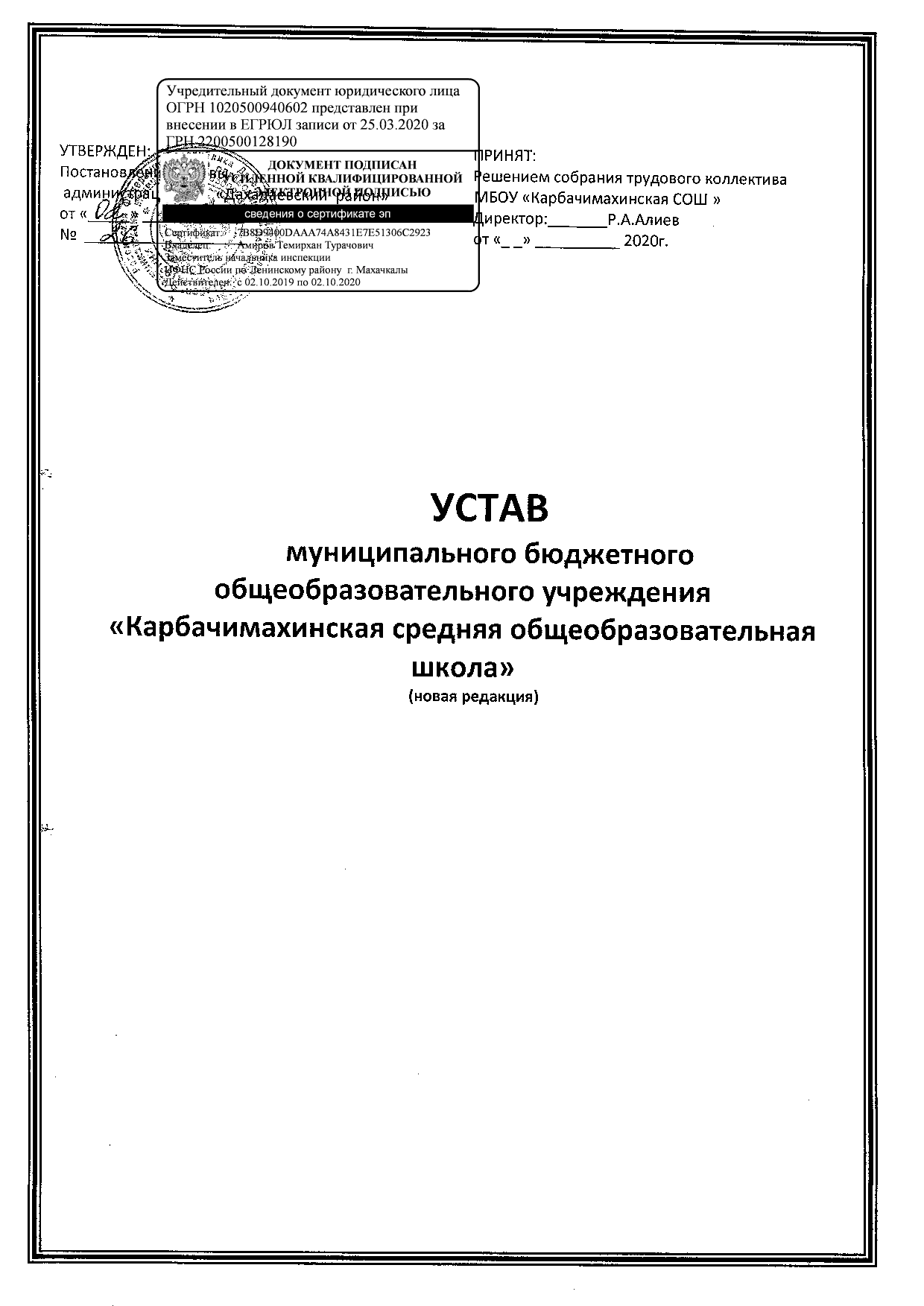 